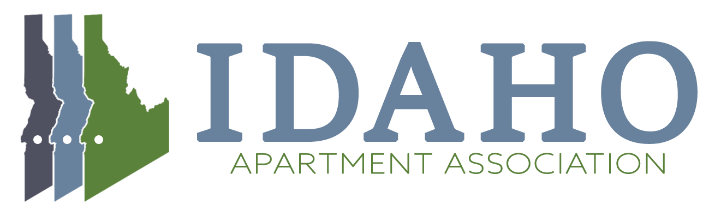 Events Committee AgendaMarch 16th, 2023  10:00 AMWelcome  2023 Fair Housing Conference and Tradeshow – May 12th, 2023Event Registration Update:61 Attendees Registered – Goal is 50021 Sponsor Booths Sold – Goal is 35Theme – Tag Lines to vote on:Rental Housings’ Biggest FansThe Power of Winning Together in Rental HousingTeam Work in Rental Housing2023 Golf Tournament – JulyCourses – Where do we want to hold the tournament?18 Holes – What levels of sponsorship should we offerEarly Bird Registration Incentives?2023 Reverse Tradeshow – August 16th, 2023Location – Where do we want to hold it?Include refreshments?Marketing at Tradeshow?2023 Economic Forecast Conference – September 13th, 2023Speaker UpdateLocation UpdateMarketing Sponsorships at Tradeshow?Additional Business